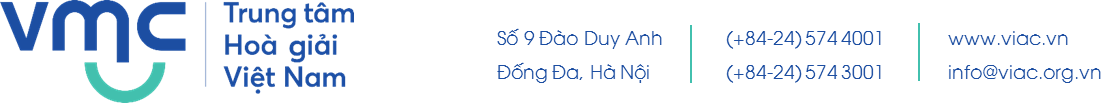 THÔNG TIN HÒA GIẢI VIÊNPHÙNG ĐẮC LỘCPHÙNG ĐẮC LỘCPHÙNG ĐẮC LỘCPHÙNG ĐẮC LỘC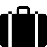 Giám đốc đối ngoại – Dai-ichi Việt NamGiám đốc đối ngoại – Dai-ichi Việt NamGiám đốc đối ngoại – Dai-ichi Việt Nam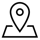 Dai-ichi Life – Tầng 1 Tòa nhà 195 Khâm Thiên, số 195 Khâm Thiên, Đống Đa, Hà NộiDai-ichi Life – Tầng 1 Tòa nhà 195 Khâm Thiên, số 195 Khâm Thiên, Đống Đa, Hà NộiDai-ichi Life – Tầng 1 Tòa nhà 195 Khâm Thiên, số 195 Khâm Thiên, Đống Đa, Hà Nội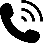 0913 237 487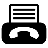 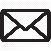 phungdacloc@gmail.comphungdacloc@gmail.comphungdacloc@gmail.com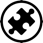 Bảo hiểmBảo hiểmBảo hiểm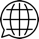 Tiếng Việt, Tiếng AnhTiếng Việt, Tiếng AnhTiếng Việt, Tiếng AnhChuyên ngành đào tạoChuyên ngành đào tạoChuyên ngành đào tạoChuyên ngành đào tạoChuyên ngành đào tạoHọc hàm, học vịHọc hàm, học vịCử nhân Cử nhân Cử nhân Chuyên ngành đào tạoChuyên ngành đào tạoBảo hiểmBảo hiểmBảo hiểmCơ sở đào tạoCơ sở đào tạoTrường ĐHTC Kế toán Hà Nội, Việt NamTrường ĐHTC Kế toán Hà Nội, Việt NamTrường ĐHTC Kế toán Hà Nội, Việt NamQuá trình công tácQuá trình công tácQuá trình công tácQuá trình công tácQuá trình công tácHiện nayHiện nayGiám đốc đối ngoại – Dai-ichi Việt NamGiám đốc đối ngoại – Dai-ichi Việt NamGiám đốc đối ngoại – Dai-ichi Việt NamThành viên các tổ chứcThành viên các tổ chứcThành viên các tổ chứcThành viên các tổ chứcThành viên các tổ chứcTrong tài viên VIACTrong tài viên VIACTrong tài viên VIACCác công trình khoa họcCác công trình khoa họcCác công trình khoa họcCác công trình khoa họcCác công trình khoa họcGiáo trình Đào tạo cử nhân Bảo Hiểm – Trường Đại học Tài chính Kế toán Hà NộiGiáo trình Đào tạo cử nhân Bảo Hiểm – Trường Đại học Tài chính Kế toán Hà NộiGiáo trình Đào tạo cử nhân Bảo Hiểm – Trường Đại học Tài chính Kế toán Hà NộiGiáo trình Đào tạo Đại lý Bảo Hiểm – Hiệp hội Bảo hiểm Việt Nam Giáo trình Đào tạo Đại lý Bảo Hiểm – Hiệp hội Bảo hiểm Việt Nam Giáo trình Đào tạo Đại lý Bảo Hiểm – Hiệp hội Bảo hiểm Việt Nam 